GIMNASTIČARKA TONKAZa sve one koji još uvijek ne znaju, razredni odjel 3.a ima 18 učenika. Svaki je po nečemu poseban. Ponosna sam na njih. Ponosna sam na uspjehe koje postižu u školi i izvan nje. Posebno smo ponosni na našu Antoniju Gorički, mladu gimnastičarku o kojoj će se u budućnosti još mnogo čuti. Za našu Tonku samo je nebo granica.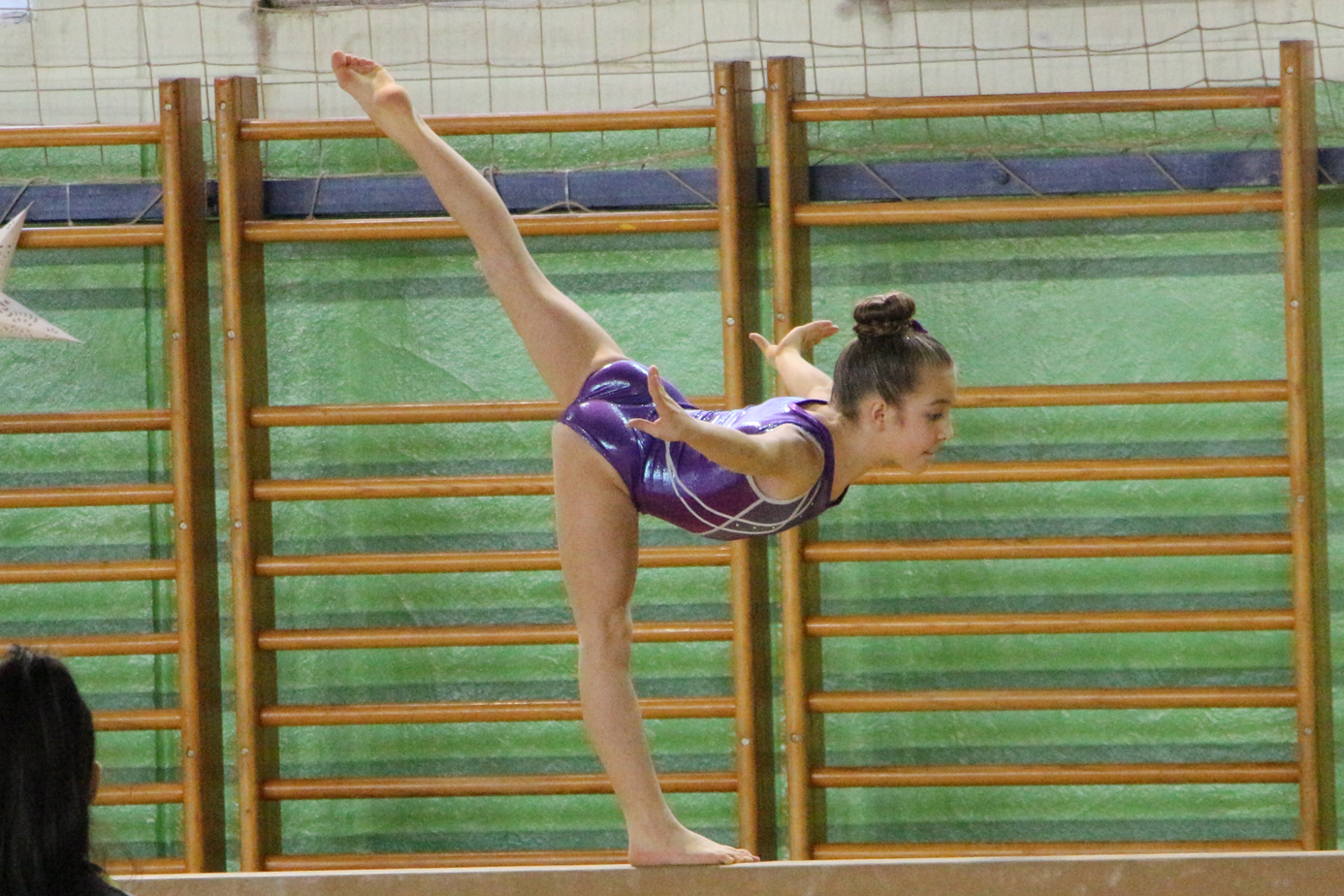 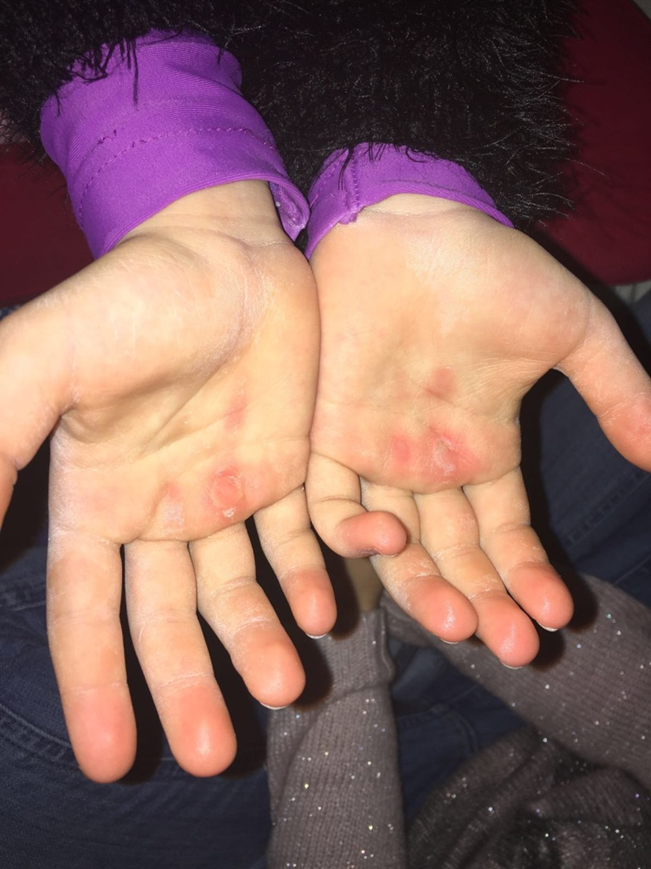 